               Ref: ABISC/MAY17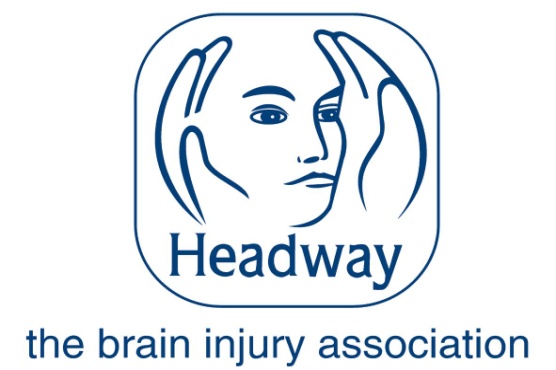 Application Form for ABI Services Co-ordinator Western HSCTPlease highlight which post you are applying for:Western HSCT (Full time 37.5hours) This form must be returned by 5.00pm on Thursday 29th June 2017, applications received after this time will not be considered. Completed applications should be returned to:Hard copy:						Electronic copy:Headway the brain injury association		Johny.Turnbull@headway.org.ukC/O Regional Acquired Brain Injury UnitMusgrave Park HospitalStockman’s LaneBelfastBT9 7JB                   		Guidance notes for completion of application forms:Please complete this form in black ink or typescript to facilitate photocopying.Applicants are advised that candidates will only be short-listed based on the information provided in their application form.CV’s must not be included as part of your application and if submitted will not be considered. Headway reserves the right to shortlist only those candidates who best match the criteria.  .All sections of the application form must be completed (continuation sheets may be used for this purpose if necessary). Career HistoryPlease outline your career to date beginning with the most recentEducation and qualificationsSecondary level and further and higher educationDemonstrate how your qualifications and or experience satisfy the key criteria for the post which will be used to shortlist. Please refer to the Person Specification and give examples to illustrate your achievements. Continue on an extra sheet if necessary.TitleSurnameForename(s) (Please underline name by which you are known)AddressContact NumbersEmail addressDo you hold a current full driving licence?		Yes / NoDo you have access to a form of transport which will permit you to meet the requirements of the post in full?                                                       Yes / No(This relates to any person who has declared to having a disability which debars them from driving)                          National Insurance Number:     Do you require a work permit to enable you to work in the UK?      Yes / NoEmployer name and nature of organisationPost held and brief outline of responsibilitiesDates(month and year)From 		ToReason for leavingSalary and benefits of most recent postSalary and benefits of most recent postNotice requiredNotice requiredFromToType of school/college/university attendedType of school/college/university attendedSubjectExaminations passed/working towardsExaminations passed/working towardsExaminations passed/working towardsFromToType of school/college/university attendedType of school/college/university attendedSubjectLevelGradeDateMembership of professional institutions/associationsMembership of professional institutions/associationsMembership of professional institutions/associationsEssential CriteriaDesirable CriteriaPlease outline any voluntary or community work that you have undertakenHave you ever been convicted of a criminal offence which is not a spent conviction under the Rehabilitation of Offenders (Exemptions) (NI) Order 1979? If so please give details of the conviction and the sentence.Do you have any prosecutions pending?                        Yes / No(if yes please give details)Declaration and signatureAny candidate found to have provided false or inaccurate information may be liable to disqualification or, dismissal. I declare that the information provided is complete and accurate. I understand that if I am successful in my application, I will be required to complete an Enhanced Access NI Disclosure Certificate Application Form. I declare that the particulars given are to the best of my knowledge complete and accurate.Signature  ______________________________________     Date  _____________________